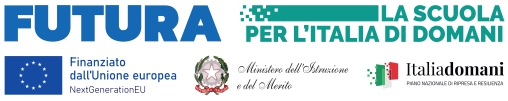 ALLEGATO ADOMANDA DI PARTECIPAZIONE Al Dirigente ScolasticoIl/La sottoscritta ………………………… nato/a a …………………………) il ………………….. residente a …………………  in  …………………………………., Codice Fiscale …………………………………………Email :………………………………CHIEDE Di partecipare all’avviso per la costituzione del gruppo di progettazione del PNRR - Missione 4: Istruzione e ricerca - Componente 1 - Potenziamento dell’offerta dei servizi di istruzione: dagli asili nido alle Università - Investimento 3.1: Nuove competenze e nuovi linguaggi.CNP: M4C1I3.1-2023-1143-P-29008CUP: D54D23006350006In qualità di membro (barrare la casella di interesse):     Attività tecnica del gruppo di lavoro per l’orientamento e il tutoraggio per le STEM e il multilinguismo (ATTIVITA’ ALUNNI)   Attività tecnica del gruppo di lavoro per il multilinguismo (ATTIVITA’ DOCENTI)Firma--------------------------------------------------------DICHIARA In caso di nomina, di fornire la propria disponibilità incondizionata ad uniformarsi al calendario delle attività disposte dal Dirigente Scolastico. Il/La sottoscritto/a dichiara, altresì, di essere a conoscenza che la non accettazione dell’eventuale calendario e delle attività propostomi equivarrebbe ad una rinuncia all’eventuale incarico conferitomi. LUOGO E DATA  Torre del Greco, FIRMA………………………………………………………………… (per esteso e leggibile)Il/la sottoscritto/a, ai sensi della legge 196/03 e successive modifiche GDPR 679/2016, autorizza l’istituto Sauro-Morelli  al trattamento dei dati contenuti nella presente autocertificazione esclusivamente nell’ambito e per i fini istituzionali della Pubblica AmministrazioneData___________________ firma____________________________________________